The following Committees have been constituted to initiate the smooth functioning of the College with Principal as the Chairperson of all the Committees. The Committee will be operative for academic sessions i.e. 2017-18. NOTE: The Chairperson of all the committees is Principal.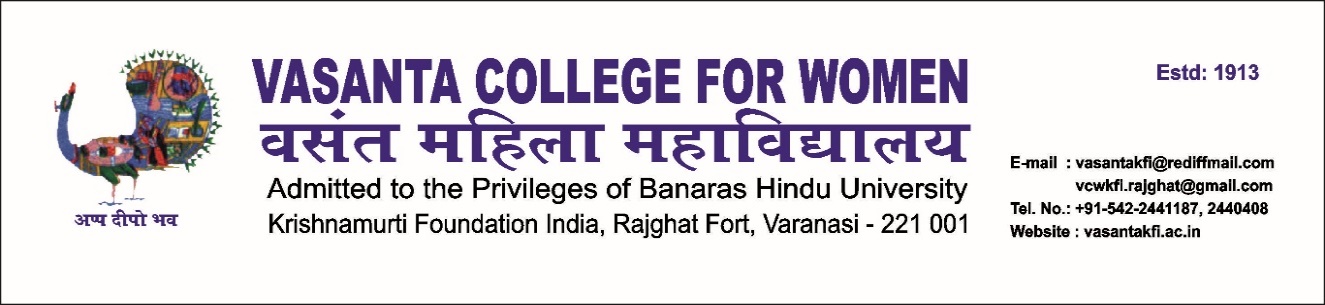 The following Cells will initiate student oriented activity for holistic education for the session 2017-18.Note: The Chairperson of all the Cells is principal.1. ACADEMIC1. ACADEMICDr. Sushma Joshi  (Convener)11. Dr. Rama PandeyDr. Anshula Krishna		12. Dr. Mangla SinghDr. Ranjana Seth13. Dr. Deepti PandeMr. Satyendra Singh Baoni14. Dr. Manjari JhunjhunwalaDr. Raj Jalan15. Dr. Preeti Singh-IDr. Sheela Singh16. Dr. Mohd. AkhtarDr. Usha Devi17. Dr. Bilambita BanisudhaDr. Rita Shah18. Dr. D.Uma DeviDr. J.N. Goswami19. Mr. Sanjeev Kumar (IQAC Coordinator)Dr. Shashikala Tripathi2. RESEARCH 2. RESEARCH Dr. Shashikala Tripathi (Convener)13. Dr. Anjana SinghDr. Ranjana Seth (Co-Convener)14. Dr. Ved Prakash RawatDr. Mangla Singh15. Dr. ShwetaDr. Deepti Pande		16. Dr. Yogita BeriDr. Seema Srivastava17. Dr. Preeti Singh-IIDr. Vibha Joshi18. Dr. Rajesh Kumar ChaudhariDr. Sanjeev Kumar19. Dr. Shreya PathakDr. Bandana Jha20. Mr. Mahesh Kumar MeenaDr. Meenu Awasthi21. Mrs. Sunita AryaDr. Manjari Jhunjhunwala22. Mr. Subhash MeenaDr. Richa Singh23. Mrs. Luna Moni DasDr. Saurabh Kumar Singh24. Dr. Manjari Shukla3. LIBRARY3. LIBRARYDr. R.N. Mohanta	(Convener)6. Dr. Manjari JhunjhunwalaDr. Shashi Kala Tripathi7. Dr. Richa SinghDr. Rama Pandey8. Mr. Vedmani MishraMr. Sanjeev Kumar9. Namrata GuptaDr. Sujata Saha4. ADMISSION    (a) Arts Group4. ADMISSION    (a) Arts GroupDr. Rita Shah (Convener)Dr. AnjanaDr. J.N. GoswamiRajesh Kumar ChaurasiaDr. Parveen SultanaDr. Hanuman Prasad GuptaDr. Archana TiwariDr. Yogita BeriDr. Bandana JhaMrs. Sunita AryaDr. Meenu AwasthiDr. Rajiv Kumar JaiswalDr. Sanjay Kumar VermaDr. Ashish KumarDr. Mohd. Akhtar18. Mr. Manish TiwariDr. Sushila Bharti19. Mr. Safai LalDr. Saurabh Kumar Singh20. Dr. Anjana    (b) Social Science Group    (b) Social Science GroupDr. Deepti Pande (Convenor)	Dr. Subhash Meena			Dr. Vibha Joshi			9.   Dr. Santosh Kumar Mishra		Dr. Preeti Singh I		10. Mr. Lakshmi Kant Singh		Dr. Manisha Misra			11. Ms. Sujata Gupta			Dr. Ved Prakash Rawat		12. Ms. ShaliniDr. Vibha Singh			13. Mr. Shyambali Kumar		Dr. Shreya Pathak14. Mr. Arun    (c) Education    (c) EducationDr. Sushma Joshi5. Dr. MinakshiDr. Asha Rani Chaturvedi6. Dr. Asha PandeyDr. Saroj Bageshwar7. Dr. jai SinghDr. Sujata Saha8. Dr. Amrita Katyayni    (d) Commerce     (d) Commerce Dr. D. Uma Devi4. Dr. Ranjan BhattacharyaDr. Manoj Kumar Tiwari5. Dr. Vedmani MishraDr. Usha Dixit6. Dr. Udyan Samajpati 5. EXAMINATION (Internal/External)    (a) Arts, Social Science & B.Ed.5. EXAMINATION (Internal/External)    (a) Arts, Social Science & B.Ed.SummerWinterDr. Deepti Pande   Dr. Mangla SinghDr. Seema SrivastavaMr. Pramod Kumar Vishwakarma    (b) B.Com    (b) B.ComDr. D. Uma Devi6. TIME TABLE6. TIME TABLEDr. Deepti Pande (Convener)Dr. Seema SrivastavaDr. Usha DeviDr. Manjari Jhunjhunwala7. FINANCE, PURCHASE7. FINANCE, PURCHASEDr. Alka Singh Dr. Ranjana SethSri S.N. DubeyMr. Neeraj KumarMr. Kumar RadhakrishnanMr. Javed Ahmad Ansari8. STUDENT FUND8. STUDENT FUNDDr. Alka Singh Mr. Neeraj KumarMr. S.N. Dubey Mr. Javed Ahmad AnsariMr. Kumar RadhakrishnanStudent Representatives (all classes)Dr. Ranjana Seth9. SCHOLARSHIP9. SCHOLARSHIPDr. Sheela Singh Dr. Preeti Singh - I Dr. Kalpana AgrawalDr. Punita Pathak10. TOUR10. TOURDr. Mangla Singh (Convener)Dr. Jai SinghDr. Sheela SinghDr. Manoj Kumar TiwariDr. Rama PandeyMr. Vedmani MishraMr. Sanjeev KumarMrs. Luna Moni DasDr. R.N. MohantaMr. Neeraj KumarDr. Meenakshi BiswalMr. S. KannanDr. ShwetaMr. Pradeep Kumar TiwariDr. Anjana Singh11. SCREENING11. SCREENINGMr. Sanjeev KumarDr. Shreya PathakDr. Jai SinghDr. Udyan Samajpati12. STEERING COMMITTEE12. STEERING COMMITTEEDr. Ranjana Seth (Convener)Dr. Saurabh Kumar SinghDr. Vibha Joshi (Co-Convener)	Mr. Neeraj KumarDr. Amrapali TrivediMr. S. KannanDr. Jai SinghDr. Manoj Kumar TiwariDr. Amrita KatyayniDr. Ranjan Bhattacharya13. MAGAZINE/REPORTING13. MAGAZINE/REPORTINGDr. Usha Devi (Convener)Dr. Laeeq AhmadMr. Brihspati BhattacharyaDr. Saurabh Kumar SinghDr. Meenu AwasthiMs. Sunita AryaDr. Rajesh Kumar ChaudhariDr. Manjari Shukla Dr. Mohd. Akhtar14. ANNUAL REPORT14. ANNUAL REPORTMs. Manisha Misra - HindiDr. Manjari Shukla - English15. PRESSDr. Bandana JhaMs. Sunita AryaDr. Anjana SinghMs. Manisha Misra16. NSS16. NSSDr. Meenu AwasthiDr. Rajesh Kumar ChaudhariDr. Anjana SinghDr. Vibha SinghDr.Ved Prakash Rawat17. NCC17. NCCMs. Sunita Arya18. SPORTS18. SPORTSDr. Shreya Pathak (Convener)Dr. Vibha SinghDr. Rajesh Chaurasi (Co-Convener)Mrs. Sangeeta RoyDr. Udyan SamajpatiDr. R.N. MohantaDr. ShwetaMr. Neeraj Kumar19. WEBSITE DEVELOPMENT19. WEBSITE DEVELOPMENTDr. Preeti Singh-IIManjari ShuklaDr. Richa Singh20. INSTITUTIONAL SOCIAL RESPONSIBILITY (ISR)20. INSTITUTIONAL SOCIAL RESPONSIBILITY (ISR)Dr. Usha DeviMr. Subhash MeenaDr. Kalpana AgrawalMr. Brihaspati BhattacharyaDr. Yogita Beri21. GARDENING21. GARDENINGDr. Meenu AwasthiMs. Sangeeta Roy22. DRAMA22. DRAMADr. Sheela Singh (Convener)Dr. Parveen SultanaDr. Usha Devi (Co-Convener)Dr. Mohd. AkhtarMr. Satyendra Singh BaoniDr. Sanjay Kumar VermaDr. J.N. GoswamiDr. Bilambita BanisudhaDr. Raj JalanMr. Hanuman Prasad GuptaDr. Amrapali TrivediDr. D. Uma DeviDr. Sujata SahaMrs. Luna Moni Das23. CULTURAL (Spandan, Jhankar, Vasant Sangh Cultural Program)23. CULTURAL (Spandan, Jhankar, Vasant Sangh Cultural Program)Dr. Preeti Singh- I (Convener)Dr. Usha DixitDr. Yogita Beri     (Co-Convener)Dr. ShwetaDr. Sheela Singh  (By invitation)Dr. Vibha SinghMr. Satyendra Singh BaoniMrs. Manisha MisraDr. J. N. GoswamiMrs. Sunita AryaDr. Parveen SultanaMrs. Luna Moni DasDr. Sanjay Kumar VermaMr. Brihspati BhattacharyaMrs. Bilambita BanisudhaDr. Manjari ShuklaMr. Hanuman Prasad GuptaDr. Laeeq AhmadDr. D. Uma Devi24. CO-CURRICULAR ACTIVITIES24. CO-CURRICULAR ACTIVITIESMr. Sanjeev Kumar (Convener)Dr. Preeti Singh-II Dr. Saurabh Kumar Singh (Co-Con.)Dr. Rajesh Kumar ChaudhariDr. Amrita KatyayniDr. Manjari ShuklaDr. Punita PathakDr. Vedmani Mishra25. CAFETERIA25. CAFETERIADr. Raj Jalan (Convener)Dr. Mohd. AkhtarDr. Amrapali Trivedi (Co-Conv.)Dr. Preeti Singh – IIDr. Kalpana AgrawalMr. Neeraj KumarMr. Sohan Lal Seth26. STAFF ROOM AND FIRST AID26. STAFF ROOM AND FIRST AIDDr. Manjari JhunjhunwalaDr. Shreya Pathak27. TEA CLUBDr. Archana TiwariDr. Rajesh Chaurasia1. Student Advisory/Grievance 1. Student Advisory/Grievance 1. Student Advisory/Grievance    1. Dr. Amrapali Trivedi (Convener)Dr. Sanjay Kumar VermaDr. Sanjay Kumar Verma   2. Dr. Archana Tiwari	Dr. Yogita BeriDr. Yogita Beri   3. Dr. Asha PandeyDr. Usha DixitDr. Usha Dixit   4. Dr. R.N. Mohanta  9.    Student Representatives – 15 (S.Sc., Arts,   B.Ed., Commerce & 3 Committees)  9.    Student Representatives – 15 (S.Sc., Arts,   B.Ed., Commerce & 3 Committees)   5. Dr. Preeti Singh - I2. Internal Complaint Cell (ICC)2. Internal Complaint Cell (ICC)2. Internal Complaint Cell (ICC)Dr. Ranjana Seth  4. Dr. Sushila Bharti	  4. Dr. Sushila Bharti	   2.  Dr. Deepti Pande  5. Mr. Ajay Suman	  5. Mr. Ajay Suman	   3.  Dr. Mohd. Akhtar3. Anti RaggingFor college3. Anti RaggingFor college3. Anti RaggingFor collegeDr. Seema Srivastava (Coordinator)  5. Dr. Ved Prakash Rawat  5. Dr. Ved Prakash RawatDr. Meenu Awasthi (Co-Coordinator)  6. Dr. Shreya Pathak  6. Dr. Shreya PathakDr. Sushila Bharti  7. Dr. D. Uma Devi  7. Dr. D. Uma DeviDr. Amrita Katyayni  8. Mrs. Sangeeta Roy  8. Mrs. Sangeeta RoyFor hostelFor hostelFor hostelDr. Shreya PathakMs. Seema PandeyMs. Seema PandeyDr. Luna Moni DasMs. Akanksha RaghuvanshiMs. Akanksha RaghuvanshiMs. Sharada MishraMrs. Renu UpadhyayMrs. Renu UpadhyayMs. Divya Kumari4. Anti Ragging Squad4. Anti Ragging Squad4. Anti Ragging SquadDr. Alka Singh – PrincipalDr. Shreya Pathak – CoordinatorDr. Shreya Pathak – CoordinatorDr. Luna Moni Das – Co-Coordinator5. Guidance & Counseling 5. Guidance & Counseling 5. Guidance & Counseling 1. Dr. Seema Srivastava3. Dr. Ved Prakash Rawat3. Dr. Ved Prakash Rawat2. Dr. Sujata Saha4. Dr. Amrita Katyayni4. Dr. Amrita Katyayni6. SC/ST Cell6. SC/ST Cell6. SC/ST CellDr. Bandana Jha Dr. Bandana Jha 5. Dr. Subash Meena Dr. Mohd. Akhtar Dr. Mohd. Akhtar 6. Mr. Neeraj Kumar Dr. Sushila Bharti Dr. Sushila Bharti 7. Mr. Dhirendra Kumar SinghDr. Saurabh Kumar Singh Dr. Saurabh Kumar Singh 7. Placement Cell7. Placement Cell7. Placement CellDr. Jai Singh – ConvenerDr. Jai Singh – Convener4.  Mrs. Manisha MisraDr. Rajesh Kumar ChaurasiaDr. Rajesh Kumar ChaurasiaDr. Udyan SamajpatiDr. Saurabh Kumar SinghDr. Saurabh Kumar Singh8. Alumni Cell8. Alumni Cell8. Alumni CellDr. Sheela Singh (Convener)Dr. Sheela Singh (Convener)Dr. Archana TiwariDr. Usha DeviDr. Usha DeviDr. Shreya PathakDr. Parveen SultanaDr. Parveen SultanaDr. Punita Pathak9. Garbage Management Cell9. Garbage Management Cell9. Garbage Management CellDr. Richa SinghDr. Richa Singh3. Mrs. Luna Moni DasDr. ShwetaDr. Shweta10. IQAC Cell10. IQAC Cell10. IQAC CellDr. Alka Singh	- ChairpersonDr. Alka Singh	- Chairperson9.   Dr. Yogita BeriProf. Sushila SinghProf. Sushila Singh10. Dr. Udayan SamajpatiProf. K.P. PandeyProf. K.P. Pandey11. Dr. Subhash MeenaProf. Kalplata PandeyProf. Kalplata Pandey12. Dr. Richa SinghDr. Archana TiwariDr. Archana Tiwari13. Dr. R.N. Mohanta, LibrarianDr. Manjari JhunjhunwalaDr. Manjari Jhunjhunwala14. Mr. Sanjeev Kumar- IQAC CoordinatorDr. Preeti Singh (Political Science)Dr. Preeti Singh (Political Science)15. Dr. Asha PandeyDr. Shreya PathakDr. Shreya Pathak